Аналитическая справкао деятельности учителя начальных классовМешалкиной Ольги Николаевны.1.1.  Использование педагогом в образовательном процессе современных образовательных технологий и методик.Активное использованиепедагогом в образовательном процессе современных образовательных технологий и методик позволило  расширить обучающие возможности урока, повысить мотивацию учащихся и организовать учебный процесс в соответствии с современными требованиями. Учитель работает по программе УМК «Школа России». Стабильно хорошие показатели качества обучения на фоне общей картины здоровья ее учеников свидетельствуют об эффективности выбранного учителем пути. В ее классах нет неуспевающих, качество обученности стабильное.1.2. Использование ИКТ в образовательном процессе.	Ольга Николаевна  использует в образовательном процессе электронные  учебно-методические комплекты "Уроки Кирилла и Мефодия" из серии "Начальная школа". Чтобы повысить рост мотивации к изучению предметов, учителем  разработаны демонстрационные материалы в виде презентационных слайдов в PowerPoint к урокам, классным часам, внеурочным мероприятиям.Использование ИКТ на различных уроках позволяет:-   развивать умение учащихся ориентироваться в информационных потоках окружающего мира; -  овладевать практическими способами работы с информацией;-  развивать умения, позволяющие обмениваться информацией с помощью современных технических средств; -   перейти от объяснительно-иллюстрированного способа обучения к деятельностному, при котором ребенок становится активным субъектом учебной деятельности, что способствует осознанному усвоению знаний учащимися; -   активизировать познавательную деятельность учащихся; -   проводить уроки на высоком эстетическом уровне (музыка, анимация);-   индивидуально подойти к ученику, применяя разноуровневые задания;-   повысить объем выполняемой работы на уроке в 1,5-2 раза;-   усовершенствовать контроль знаний;-   рационально организовать учебный процесс, повысить эффективность урока.Ольга Николаевна применяет цифровые образовательные платформы Яндекс.Учебник  и ЯКласс.Использование современных технологий в процессе обучения позволяет повышению роста эффективности уроков, продуктивности знаний учащихся и повышает мотивацию учащихся к учению, обогащает их духовно и нравственно.1.3. Использование в образовательном процессе здоровьесберегающих технологий, методик и приемов оздоровления детей.Мешалкина Ольга Николаевна изучает и активно внедряет в практику своей работы здоровьесберегающие технологии. С целью предотвращения перегрузки учащихся и сохранения их здоровья использует различные приемы и методы: динамические дидактические материалы, смену видов деятельности, свободное обсуждение и дискуссию на уроке, разноуровневые домашние задания и т.п. В зависимости от ситуации и степени напряженности работы на уроке, проводит: гимнастику для глаз, физкультразминку и  музыкальную паузу.          В ОО регулярно проводятся спортивные праздники, дни здоровья, в которых активное участие принимают учащиеся Ольги Николаевны.  Кроме  того, совместно с родителями учитель организует однодневные походы на Мигнинский пруд. Учащиеся обеспечиваются горячим питанием (100%), дети из малообеспеченных и многодетных семей обеспечиваются питанием бесплатно. Ежегодно  в классе проводится медицинский осмотр детей, ведётся работа  по профилактике заболеваний. 1.4. Организация педагогической деятельности с учетом индивидуальных особенностей учащихся.Ольга Николаевна   осуществляет дифференцированный и индивидуальный подход, уделяя внимания и слабым, и одарённым учащимся.  Формы работы: - индивидуальный подход на уроках, использование в практике элементов дифференцированного обучения, проведение нестандартных форм уроков;- дополнительные занятия с одарёнными детьми по предметам;- участие в школьных и районных олимпиадах;- проектная деятельность учащихся;- посещение предметных и творческих кружков, внеклассных мероприятий;- конкурсы, интеллектуальные игры, викторины;С 1 класса учащиеся под руководством учителя разрабатывают материал своего личного портфолио, где фиксируется информация об участии конкретного ученика в различных предметных конкурсах и олимпиадах.  Это важная современная форма оценивания позволяет составить более полную картину о достижениях учащихся, способствует повышению активности и самостоятельности учащихся, постоянному росту учебной мотивации	Ученики Мешалкиной Ольги Николаевны активно участвуют во всех мероприятиях школьного и муниципального уровней и занимают призовые места.  Учащиеся ее класса  принимают активное участие в Международных конкурсах «Русский медвежонок » ,  «Кенгуру», « Золотое руно», «Астра», «КИТ». Это и есть результат работы с одаренными детьми.Ольга Николаевна  ведёт целенаправленную работу по повышению качества знаний учащихся, активно  используя свой методический опыт.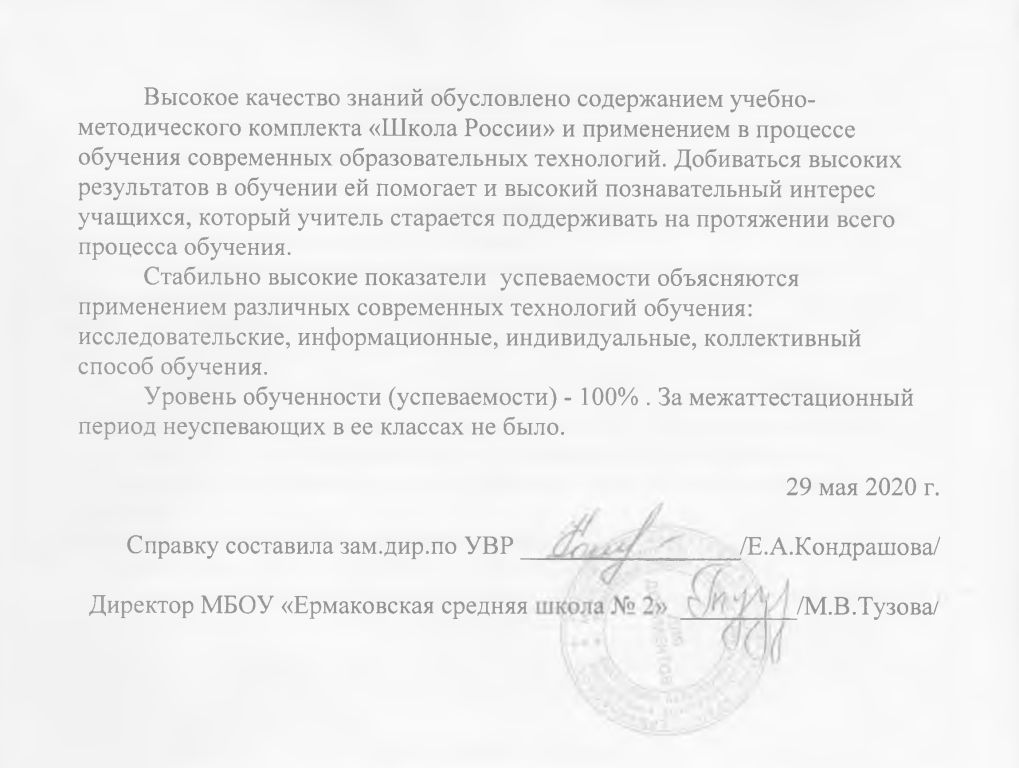 